Załącznik nr 1A do IDW znak postępowania DIN.0420.4.2020Formularz asortymentowo-cenowyZADANIE NR 1- Dostawa sprzętu serwerowegoZałącznik nr 1A do IDW znak postępowania DIN.0420.4.2020ZADANIE NR 2- Dostawa komputerówZałącznik nr 1A do IDW znak postępowania DIN.0420.4.2020ZADANIE NR 3 -  Dostawa drukarek i urządzeń wielofunkcyjnychZałącznik nr 1A do IDW znak postępowania DIN.0420.4.2020ZADANIE NR 4 -  Dostawa osprzętu komputerowegoZałącznik nr 1A do IDW znak postępowania DIN.0420.4.2020ZADANIE NR 5 -  Dostawa sprzętu komputerowego na potrzeby CZP+Zadanie nr 5 jest współfinansowane ze środków Europejskiego Funduszu Społecznego w ramach Programu Operacyjnego Wiedza Edukacja Rozwój 2014-2020 (Oś Priorytetowa 4: „Innowacje społeczne i współpraca ponadnarodowa”, Działanie 4.1 „Innowacje społeczne”) w ramach Projektu: Program zintegrowanych działań zdrowotnych, społecznych i socjalnych w procesie zdrowienia osób z doświadczeniem choroby psychicznej etap II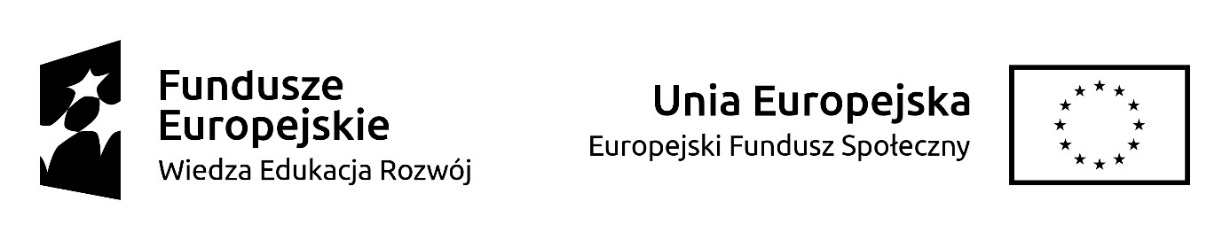 Lp.Przedmiot zamówienia ProducentModel/typModel/typOferta wykonawcy -parametry  Oferta wykonawcy -parametry  Ilość sztukCena jedn.nettoCena jedn.nettoCena jedn.nettoRazem netto 123445567778=6x71.Minikomputer 4xRJ4510Serwer rack 1U2Serwer Tower1RAZEM  NETTORAZEM  NETTORAZEM  NETTORAZEM  NETTORAZEM  NETTORAZEM  NETTORAZEM  NETTORAZEM  NETTOVAT ( ZŁ )VAT ( ZŁ )VAT ( ZŁ )VAT ( ZŁ )VAT ( ZŁ )VAT ( ZŁ )VAT ( ZŁ )VAT ( ZŁ )RAZEM BRUTTORAZEM BRUTTORAZEM BRUTTORAZEM BRUTTORAZEM BRUTTORAZEM BRUTTORAZEM BRUTTORAZEM BRUTTO                 ....................., dnia ................                 ....................., dnia ................                 ....................., dnia ................                 ....................., dnia ................                 ....................., dnia .............................................................imię, nazwisko (pieczęć) i podpis/y osoby/osóbupoważnionej/ych do reprezentowania Wykonawcy.............................................imię, nazwisko (pieczęć) i podpis/y osoby/osóbupoważnionej/ych do reprezentowania Wykonawcy.............................................imię, nazwisko (pieczęć) i podpis/y osoby/osóbupoważnionej/ych do reprezentowania WykonawcyLp.Przedmiot zamówienia ProducentModel/typModel/typOferta wykonawcy -parametry  Oferta wykonawcy -parametry  Ilość sztukCena jedn.nettoCena jedn.nettoRazem netto Razem netto 12344556778=6x78=6x7Komputer typu All-In-One20                                                                                                                                                                                                                             RAZEM  NETTO                                                                                                                                                                                                                             RAZEM  NETTO                                                                                                                                                                                                                             RAZEM  NETTO                                                                                                                                                                                                                             RAZEM  NETTO                                                                                                                                                                                                                             RAZEM  NETTO                                                                                                                                                                                                                             RAZEM  NETTO                                                                                                                                                                                                                             RAZEM  NETTO                                                                                                                                                                                                                             RAZEM  NETTO                                                                                                                                                                                                                             VAT ( ZŁ )                                                                                                                                                                                                                             VAT ( ZŁ )                                                                                                                                                                                                                             VAT ( ZŁ )                                                                                                                                                                                                                             VAT ( ZŁ )                                                                                                                                                                                                                             VAT ( ZŁ )                                                                                                                                                                                                                             VAT ( ZŁ )                                                                                                                                                                                                                             VAT ( ZŁ )                                                                                                                                                                                                                             VAT ( ZŁ )                                                                                                                                                                                                                             RAZEM BRUTTO                                                                                                                                                                                                                             RAZEM BRUTTO                                                                                                                                                                                                                             RAZEM BRUTTO                                                                                                                                                                                                                             RAZEM BRUTTO                                                                                                                                                                                                                             RAZEM BRUTTO                                                                                                                                                                                                                             RAZEM BRUTTO                                                                                                                                                                                                                             RAZEM BRUTTO                                                                                                                                                                                                                             RAZEM BRUTTO                 ....................., dnia ................                 ....................., dnia ................                 ....................., dnia ................                 ....................., dnia .............................................................imię, nazwisko (pieczęć) i podpis/y osoby/osóbupoważnionej/ych do reprezentowania Wykonawcy.............................................imię, nazwisko (pieczęć) i podpis/y osoby/osóbupoważnionej/ych do reprezentowania Wykonawcy.............................................imię, nazwisko (pieczęć) i podpis/y osoby/osóbupoważnionej/ych do reprezentowania WykonawcyLp.Przedmiot zamówienia ProducentProducentModel/typModel/typOferta wykonawcy -parametry  Oferta wykonawcy -parametry  Ilość sztukCena jedn.nettoRazem netto Razem netto 12334455678=6x78=6x7Urządzenie wielofunkcyjne laser-mono4Urządzenie wielofunkcyjne kolorowe atramentowe (z dodatkowym kompletem tuszy)2Drukarka laserowa mono20Drukarka laserowa mono z dupleksem1Szybki skaner dokumentów  1                                                                                                                                                                                                                RAZEM  NETTO                                                                                                                                                                                                                RAZEM  NETTO                                                                                                                                                                                                                RAZEM  NETTO                                                                                                                                                                                                                RAZEM  NETTO                                                                                                                                                                                                                RAZEM  NETTO                                                                                                                                                                                                                RAZEM  NETTO                                                                                                                                                                                                                RAZEM  NETTO                                                                                                                                                                                                                RAZEM  NETTO                                                                                                                                                                                                                RAZEM  NETTO                                                                                                                                                                                                                VAT ( ZŁ )                                                                                                                                                                                                                VAT ( ZŁ )                                                                                                                                                                                                                VAT ( ZŁ )                                                                                                                                                                                                                VAT ( ZŁ )                                                                                                                                                                                                                VAT ( ZŁ )                                                                                                                                                                                                                VAT ( ZŁ )                                                                                                                                                                                                                VAT ( ZŁ )                                                                                                                                                                                                                VAT ( ZŁ )                                                                                                                                                                                                                VAT ( ZŁ )                                                                                                                                                                                                                RAZEM BRUTTO                                                                                                                                                                                                                RAZEM BRUTTO                                                                                                                                                                                                                RAZEM BRUTTO                                                                                                                                                                                                                RAZEM BRUTTO                                                                                                                                                                                                                RAZEM BRUTTO                                                                                                                                                                                                                RAZEM BRUTTO                                                                                                                                                                                                                RAZEM BRUTTO                                                                                                                                                                                                                RAZEM BRUTTO                                                                                                                                                                                                                RAZEM BRUTTO....................., dnia ....................................., dnia ....................................., dnia ....................................., dnia .............................................................imię, nazwisko (pieczęć) i podpis/y osoby/osóbupoważnionej/ych do reprezentowania Wykonawcy.............................................imię, nazwisko (pieczęć) i podpis/y osoby/osóbupoważnionej/ych do reprezentowania Wykonawcy.............................................imię, nazwisko (pieczęć) i podpis/y osoby/osóbupoważnionej/ych do reprezentowania Wykonawcy.............................................imię, nazwisko (pieczęć) i podpis/y osoby/osóbupoważnionej/ych do reprezentowania WykonawcyLp.Przedmiot zamówienia ProducentProducentModel/typModel/typOferta wykonawcy -parametry  Oferta wykonawcy -parametry  Ilość sztukCena jedn.nettoRazem netto Razem netto 12334455678=6x78=6x7Switch 1GB 8 portów, zarządzalny, PoE4Komputerowe dyski SSD8Router LTE1Biurowy pakiet oprogramowania10                                                                                                                                                                                                                RAZEM  NETTO                                                                                                                                                                                                                RAZEM  NETTO                                                                                                                                                                                                                RAZEM  NETTO                                                                                                                                                                                                                RAZEM  NETTO                                                                                                                                                                                                                RAZEM  NETTO                                                                                                                                                                                                                RAZEM  NETTO                                                                                                                                                                                                                RAZEM  NETTO                                                                                                                                                                                                                RAZEM  NETTO                                                                                                                                                                                                                RAZEM  NETTO                                                                                                                                                                                                                VAT ( ZŁ )                                                                                                                                                                                                                VAT ( ZŁ )                                                                                                                                                                                                                VAT ( ZŁ )                                                                                                                                                                                                                VAT ( ZŁ )                                                                                                                                                                                                                VAT ( ZŁ )                                                                                                                                                                                                                VAT ( ZŁ )                                                                                                                                                                                                                VAT ( ZŁ )                                                                                                                                                                                                                VAT ( ZŁ )                                                                                                                                                                                                                VAT ( ZŁ )                                                                                                                                                                                                                RAZEM BRUTTO                                                                                                                                                                                                                RAZEM BRUTTO                                                                                                                                                                                                                RAZEM BRUTTO                                                                                                                                                                                                                RAZEM BRUTTO                                                                                                                                                                                                                RAZEM BRUTTO                                                                                                                                                                                                                RAZEM BRUTTO                                                                                                                                                                                                                RAZEM BRUTTO                                                                                                                                                                                                                RAZEM BRUTTO                                                                                                                                                                                                                RAZEM BRUTTO....................., dnia ....................................., dnia ....................................., dnia ....................................., dnia .............................................................imię, nazwisko (pieczęć) i podpis/y osoby/osóbupoważnionej/ych do reprezentowania Wykonawcy.............................................imię, nazwisko (pieczęć) i podpis/y osoby/osóbupoważnionej/ych do reprezentowania Wykonawcy.............................................imię, nazwisko (pieczęć) i podpis/y osoby/osóbupoważnionej/ych do reprezentowania Wykonawcy.............................................imię, nazwisko (pieczęć) i podpis/y osoby/osóbupoważnionej/ych do reprezentowania WykonawcyLp.Przedmiot zamówienia ProducentProducentModel/typModel/typOferta wykonawcy -parametry  Oferta wykonawcy -parametry  Ilość sztukCena jedn.nettoRazem netto Razem netto 12334455678=6x78=6x7Komputer przenośny10Oprogramowanie biurowe10Słuchawki wraz z mikrofonem20Komputer typu All-In-One2Drukarka laserowa mono2Telefon VOIP2                                                                                                                                                                                                                RAZEM  NETTO                                                                                                                                                                                                                RAZEM  NETTO                                                                                                                                                                                                                RAZEM  NETTO                                                                                                                                                                                                                RAZEM  NETTO                                                                                                                                                                                                                RAZEM  NETTO                                                                                                                                                                                                                RAZEM  NETTO                                                                                                                                                                                                                RAZEM  NETTO                                                                                                                                                                                                                RAZEM  NETTO                                                                                                                                                                                                                RAZEM  NETTO                                                                                                                                                                                                                VAT ( ZŁ )                                                                                                                                                                                                                VAT ( ZŁ )                                                                                                                                                                                                                VAT ( ZŁ )                                                                                                                                                                                                                VAT ( ZŁ )                                                                                                                                                                                                                VAT ( ZŁ )                                                                                                                                                                                                                VAT ( ZŁ )                                                                                                                                                                                                                VAT ( ZŁ )                                                                                                                                                                                                                VAT ( ZŁ )                                                                                                                                                                                                                VAT ( ZŁ )                                                                                                                                                                                                                RAZEM BRUTTO                                                                                                                                                                                                                RAZEM BRUTTO                                                                                                                                                                                                                RAZEM BRUTTO                                                                                                                                                                                                                RAZEM BRUTTO                                                                                                                                                                                                                RAZEM BRUTTO                                                                                                                                                                                                                RAZEM BRUTTO                                                                                                                                                                                                                RAZEM BRUTTO                                                                                                                                                                                                                RAZEM BRUTTO                                                                                                                                                                                                                RAZEM BRUTTO....................., dnia ....................................., dnia ....................................., dnia ....................................., dnia .............................................................imię, nazwisko (pieczęć) i podpis/y osoby/osóbupoważnionej/ych do reprezentowania Wykonawcy.............................................imię, nazwisko (pieczęć) i podpis/y osoby/osóbupoważnionej/ych do reprezentowania Wykonawcy.............................................imię, nazwisko (pieczęć) i podpis/y osoby/osóbupoważnionej/ych do reprezentowania Wykonawcy.............................................imię, nazwisko (pieczęć) i podpis/y osoby/osóbupoważnionej/ych do reprezentowania Wykonawcy